Alternativt förslag till Kommunstyrelsens sammanträde 2024-01-15:KU3: En fristad för förföljda konstnärerNär det gäller svaret på vårt initiativärende (KU3 och KU4 tillsammans) är vi nöjda. Svaret på initiativärendet reder ut frågans status. Vi har däremot synpunkter på svaret på Kulturnämndens skrivelse från maj 2017.Vi har förståelse för de omständigheter som redogörs för, men konstaterar att Kommunfullmäktiges beslut om uppdraget varken har upphävts eller förändrats. Enligt beslut i Kommunfullmäktige är Borås Stad positiva till att vara en fristadskommun för förföljda konstnärer och Kulturnämnden ansvarar för att handlägga arbetet.Fram till dess att något nytt beslut i Kommunfullmäktige har fattats anser Vänsterpartiet att detta arbete behöver drivas framåt. I det föreslagna ärendet besvaras Kulturnämndens skrivelse, men det framgår inte hur arbetet med frågan kommer att drivas vidare. Inget nytt beslut föreslås heller fattas i Kommunfullmäktige. Vi förutsätter därför att Kulturnämndens ansvar för uppdraget kvarstår och vi kommer att återkomma till frågan där.För Kommunstyrelsens del tycker vi att det skulle vara olyckligt att fatta ett beslut på ett nästan sju år gammalt underlag och föreslår därför att Kulturnämnden uppmanas inkomma med en uppdaterad utredning.Med anledning av ovanstående föreslår Vänsterpartiet Kommunstyrelsen besluta:Kulturnämnden uppmanas att inkomma med en uppdaterad utredning om förutsättningarna för att arbetet med att Borås ska vara en kommun där förföljda konstnärer kan få en fristad.För Vänsterpartiet i KommunstyrelsenStefan Lindborg och Anne Rapinoja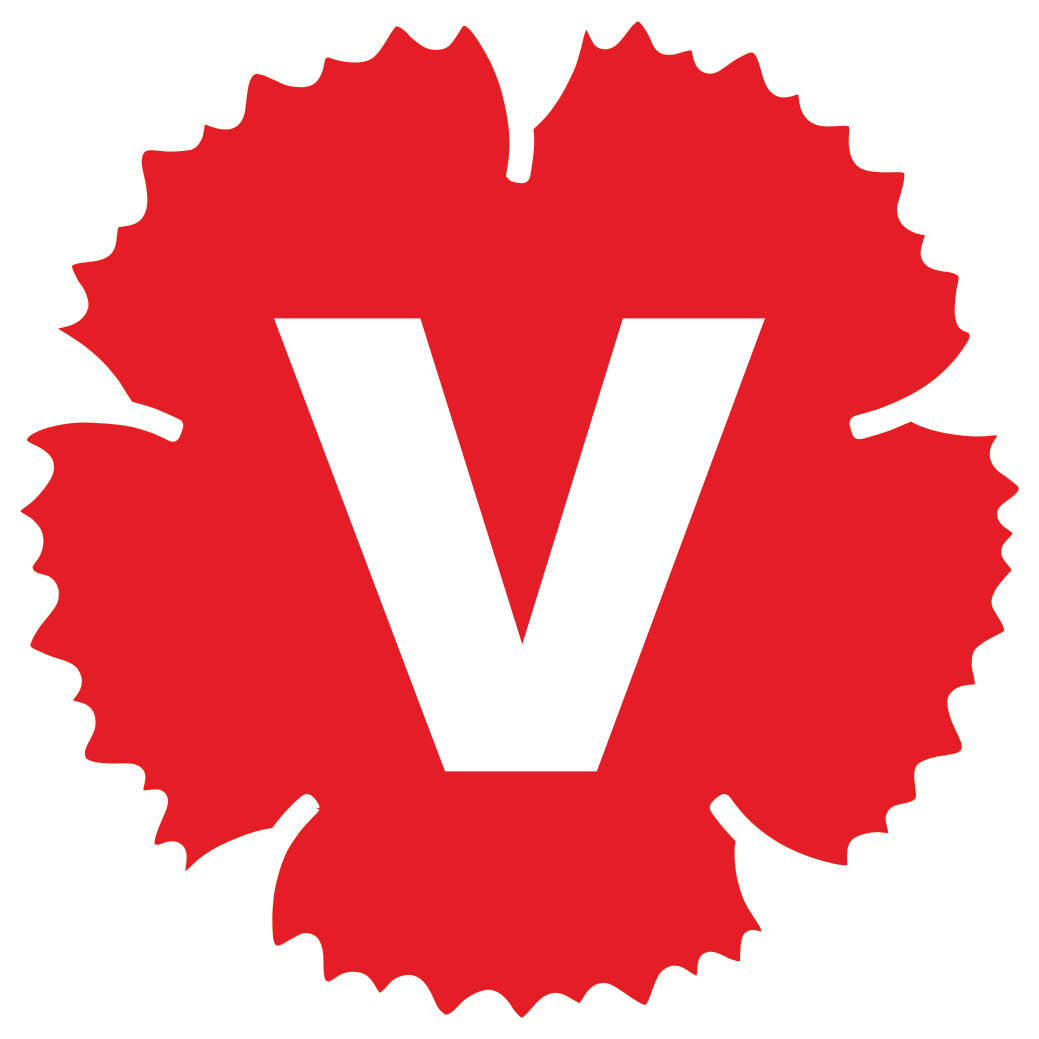 